様式第２号（第５条関係）難聴児補聴器購入費等助成金交付意見書（軽度・中等度難聴児用）氏　名氏　名氏　名氏　名氏　名  生年月日  　　　　　　      年　　月　　日　　　歳  生年月日  　　　　　　      年　　月　　日　　　歳  生年月日  　　　　　　      年　　月　　日　　　歳  生年月日  　　　　　　      年　　月　　日　　　歳  生年月日  　　　　　　      年　　月　　日　　　歳  生年月日  　　　　　　      年　　月　　日　　　歳  生年月日  　　　　　　      年　　月　　日　　　歳住　所住　所住　所住　所住　所住　所住　所住　所住　所住　所住　所住　所現　症  （診断時における状況）・鼓膜所見など    　 （右）     （左）○ □伝音性難聴      □感音性難聴      □混合性難聴現　症  （診断時における状況）・鼓膜所見など    　 （右）     （左）○ □伝音性難聴      □感音性難聴      □混合性難聴現　症  （診断時における状況）・鼓膜所見など    　 （右）     （左）○ □伝音性難聴      □感音性難聴      □混合性難聴現　症  （診断時における状況）・鼓膜所見など    　 （右）     （左）○ □伝音性難聴      □感音性難聴      □混合性難聴                               500    1000     2000    Hz                                500    1000     2000    Hz                                500    1000     2000    Hz                                500    1000     2000    Hz                                500    1000     2000    Hz                                500    1000     2000    Hz                                500    1000     2000    Hz                                500    1000     2000    Hz 現　症  （診断時における状況）・鼓膜所見など    　 （右）     （左）○ □伝音性難聴      □感音性難聴      □混合性難聴現　症  （診断時における状況）・鼓膜所見など    　 （右）     （左）○ □伝音性難聴      □感音性難聴      □混合性難聴現　症  （診断時における状況）・鼓膜所見など    　 （右）     （左）○ □伝音性難聴      □感音性難聴      □混合性難聴現　症  （診断時における状況）・鼓膜所見など    　 （右）     （左）○ □伝音性難聴      □感音性難聴      □混合性難聴ｵ-ｼﾞｵﾒｰﾀの型式 － 20 － 10     0    10    20    30    40    50    60    70    80    90   100   110   120 dB現　症  （診断時における状況）・鼓膜所見など    　 （右）     （左）○ □伝音性難聴      □感音性難聴      □混合性難聴現　症  （診断時における状況）・鼓膜所見など    　 （右）     （左）○ □伝音性難聴      □感音性難聴      □混合性難聴現　症  （診断時における状況）・鼓膜所見など    　 （右）     （左）○ □伝音性難聴      □感音性難聴      □混合性難聴現　症  （診断時における状況）・鼓膜所見など    　 （右）     （左）○ □伝音性難聴      □感音性難聴      □混合性難聴ｵ-ｼﾞｵﾒｰﾀの型式 － 20 － 10     0    10    20    30    40    50    60    70    80    90   100   110   120 dB現　症  （診断時における状況）・鼓膜所見など    　 （右）     （左）○ □伝音性難聴      □感音性難聴      □混合性難聴現　症  （診断時における状況）・鼓膜所見など    　 （右）     （左）○ □伝音性難聴      □感音性難聴      □混合性難聴現　症  （診断時における状況）・鼓膜所見など    　 （右）     （左）○ □伝音性難聴      □感音性難聴      □混合性難聴現　症  （診断時における状況）・鼓膜所見など    　 （右）     （左）○ □伝音性難聴      □感音性難聴      □混合性難聴ｵ-ｼﾞｵﾒｰﾀの型式 － 20 － 10     0    10    20    30    40    50    60    70    80    90   100   110   120 dB現　症  （診断時における状況）・鼓膜所見など    　 （右）     （左）○ □伝音性難聴      □感音性難聴      □混合性難聴現　症  （診断時における状況）・鼓膜所見など    　 （右）     （左）○ □伝音性難聴      □感音性難聴      □混合性難聴現　症  （診断時における状況）・鼓膜所見など    　 （右）     （左）○ □伝音性難聴      □感音性難聴      □混合性難聴現　症  （診断時における状況）・鼓膜所見など    　 （右）     （左）○ □伝音性難聴      □感音性難聴      □混合性難聴 － 20 － 10     0    10    20    30    40    50    60    70    80    90   100   110   120 dB現　症  （診断時における状況）・鼓膜所見など    　 （右）     （左）○ □伝音性難聴      □感音性難聴      □混合性難聴現　症  （診断時における状況）・鼓膜所見など    　 （右）     （左）○ □伝音性難聴      □感音性難聴      □混合性難聴現　症  （診断時における状況）・鼓膜所見など    　 （右）     （左）○ □伝音性難聴      □感音性難聴      □混合性難聴現　症  （診断時における状況）・鼓膜所見など    　 （右）     （左）○ □伝音性難聴      □感音性難聴      □混合性難聴 － 20 － 10     0    10    20    30    40    50    60    70    80    90   100   110   120 dB現　症  （診断時における状況）・鼓膜所見など    　 （右）     （左）○ □伝音性難聴      □感音性難聴      □混合性難聴現　症  （診断時における状況）・鼓膜所見など    　 （右）     （左）○ □伝音性難聴      □感音性難聴      □混合性難聴現　症  （診断時における状況）・鼓膜所見など    　 （右）     （左）○ □伝音性難聴      □感音性難聴      □混合性難聴現　症  （診断時における状況）・鼓膜所見など    　 （右）     （左）○ □伝音性難聴      □感音性難聴      □混合性難聴 － 20 － 10     0    10    20    30    40    50    60    70    80    90   100   110   120 dB現　症  （診断時における状況）・鼓膜所見など    　 （右）     （左）○ □伝音性難聴      □感音性難聴      □混合性難聴現　症  （診断時における状況）・鼓膜所見など    　 （右）     （左）○ □伝音性難聴      □感音性難聴      □混合性難聴現　症  （診断時における状況）・鼓膜所見など    　 （右）     （左）○ □伝音性難聴      □感音性難聴      □混合性難聴現　症  （診断時における状況）・鼓膜所見など    　 （右）     （左）○ □伝音性難聴      □感音性難聴      □混合性難聴聴力レベル － 20 － 10     0    10    20    30    40    50    60    70    80    90   100   110   120 dB現　症  （診断時における状況）・鼓膜所見など    　 （右）     （左）○ □伝音性難聴      □感音性難聴      □混合性難聴現　症  （診断時における状況）・鼓膜所見など    　 （右）     （左）○ □伝音性難聴      □感音性難聴      □混合性難聴現　症  （診断時における状況）・鼓膜所見など    　 （右）     （左）○ □伝音性難聴      □感音性難聴      □混合性難聴現　症  （診断時における状況）・鼓膜所見など    　 （右）     （左）○ □伝音性難聴      □感音性難聴      □混合性難聴聴力レベル － 20 － 10     0    10    20    30    40    50    60    70    80    90   100   110   120 dB現　症  （診断時における状況）・鼓膜所見など    　 （右）     （左）○ □伝音性難聴      □感音性難聴      □混合性難聴現　症  （診断時における状況）・鼓膜所見など    　 （右）     （左）○ □伝音性難聴      □感音性難聴      □混合性難聴現　症  （診断時における状況）・鼓膜所見など    　 （右）     （左）○ □伝音性難聴      □感音性難聴      □混合性難聴現　症  （診断時における状況）・鼓膜所見など    　 （右）     （左）○ □伝音性難聴      □感音性難聴      □混合性難聴右       dB － 20 － 10     0    10    20    30    40    50    60    70    80    90   100   110   120 dB現　症  （診断時における状況）・鼓膜所見など    　 （右）     （左）○ □伝音性難聴      □感音性難聴      □混合性難聴現　症  （診断時における状況）・鼓膜所見など    　 （右）     （左）○ □伝音性難聴      □感音性難聴      □混合性難聴現　症  （診断時における状況）・鼓膜所見など    　 （右）     （左）○ □伝音性難聴      □感音性難聴      □混合性難聴現　症  （診断時における状況）・鼓膜所見など    　 （右）     （左）○ □伝音性難聴      □感音性難聴      □混合性難聴右       dB － 20 － 10     0    10    20    30    40    50    60    70    80    90   100   110   120 dB現　症  （診断時における状況）・鼓膜所見など    　 （右）     （左）○ □伝音性難聴      □感音性難聴      □混合性難聴現　症  （診断時における状況）・鼓膜所見など    　 （右）     （左）○ □伝音性難聴      □感音性難聴      □混合性難聴現　症  （診断時における状況）・鼓膜所見など    　 （右）     （左）○ □伝音性難聴      □感音性難聴      □混合性難聴現　症  （診断時における状況）・鼓膜所見など    　 （右）     （左）○ □伝音性難聴      □感音性難聴      □混合性難聴右       dB － 20 － 10     0    10    20    30    40    50    60    70    80    90   100   110   120 dB現　症  （診断時における状況）・鼓膜所見など    　 （右）     （左）○ □伝音性難聴      □感音性難聴      □混合性難聴現　症  （診断時における状況）・鼓膜所見など    　 （右）     （左）○ □伝音性難聴      □感音性難聴      □混合性難聴現　症  （診断時における状況）・鼓膜所見など    　 （右）     （左）○ □伝音性難聴      □感音性難聴      □混合性難聴現　症  （診断時における状況）・鼓膜所見など    　 （右）     （左）○ □伝音性難聴      □感音性難聴      □混合性難聴左       dB － 20 － 10     0    10    20    30    40    50    60    70    80    90   100   110   120 dB現　症  （診断時における状況）・鼓膜所見など    　 （右）     （左）○ □伝音性難聴      □感音性難聴      □混合性難聴現　症  （診断時における状況）・鼓膜所見など    　 （右）     （左）○ □伝音性難聴      □感音性難聴      □混合性難聴現　症  （診断時における状況）・鼓膜所見など    　 （右）     （左）○ □伝音性難聴      □感音性難聴      □混合性難聴現　症  （診断時における状況）・鼓膜所見など    　 （右）     （左）○ □伝音性難聴      □感音性難聴      □混合性難聴左       dB － 20 － 10     0    10    20    30    40    50    60    70    80    90   100   110   120 dB現　症  （診断時における状況）・鼓膜所見など    　 （右）     （左）○ □伝音性難聴      □感音性難聴      □混合性難聴現　症  （診断時における状況）・鼓膜所見など    　 （右）     （左）○ □伝音性難聴      □感音性難聴      □混合性難聴現　症  （診断時における状況）・鼓膜所見など    　 （右）     （左）○ □伝音性難聴      □感音性難聴      □混合性難聴現　症  （診断時における状況）・鼓膜所見など    　 （右）     （左）○ □伝音性難聴      □感音性難聴      □混合性難聴左       dB － 20 － 10     0    10    20    30    40    50    60    70    80    90   100   110   120 dB現　症  （診断時における状況）・鼓膜所見など    　 （右）     （左）○ □伝音性難聴      □感音性難聴      □混合性難聴現　症  （診断時における状況）・鼓膜所見など    　 （右）     （左）○ □伝音性難聴      □感音性難聴      □混合性難聴現　症  （診断時における状況）・鼓膜所見など    　 （右）     （左）○ □伝音性難聴      □感音性難聴      □混合性難聴現　症  （診断時における状況）・鼓膜所見など    　 （右）     （左）○ □伝音性難聴      □感音性難聴      □混合性難聴 － 20 － 10     0    10    20    30    40    50    60    70    80    90   100   110   120 dB現　症  （診断時における状況）・鼓膜所見など    　 （右）     （左）○ □伝音性難聴      □感音性難聴      □混合性難聴現　症  （診断時における状況）・鼓膜所見など    　 （右）     （左）○ □伝音性難聴      □感音性難聴      □混合性難聴現　症  （診断時における状況）・鼓膜所見など    　 （右）     （左）○ □伝音性難聴      □感音性難聴      □混合性難聴現　症  （診断時における状況）・鼓膜所見など    　 （右）     （左）○ □伝音性難聴      □感音性難聴      □混合性難聴 ※　記入に変えて聴力検査結果添付可 ※　記入に変えて聴力検査結果添付可 ※　記入に変えて聴力検査結果添付可 ※　記入に変えて聴力検査結果添付可 ※　記入に変えて聴力検査結果添付可 ※　記入に変えて聴力検査結果添付可 ※　記入に変えて聴力検査結果添付可 ※　記入に変えて聴力検査結果添付可   所　見   ◎ 補聴器の必要性について      □必要としない。      □必要とする。   所　見   ◎ 補聴器の必要性について      □必要としない。      □必要とする。   所　見   ◎ 補聴器の必要性について      □必要としない。      □必要とする。   所　見   ◎ 補聴器の必要性について      □必要としない。      □必要とする。   所　見   ◎ 補聴器の必要性について      □必要としない。      □必要とする。その他所見（・家庭内、職場における補聴器の使用状況　　　　　　・補聴器の使用歴等）補聴効果（有・無）その他所見（・家庭内、職場における補聴器の使用状況　　　　　　・補聴器の使用歴等）補聴効果（有・無）その他所見（・家庭内、職場における補聴器の使用状況　　　　　　・補聴器の使用歴等）補聴効果（有・無）その他所見（・家庭内、職場における補聴器の使用状況　　　　　　・補聴器の使用歴等）補聴効果（有・無）その他所見（・家庭内、職場における補聴器の使用状況　　　　　　・補聴器の使用歴等）補聴効果（有・無）その他所見（・家庭内、職場における補聴器の使用状況　　　　　　・補聴器の使用歴等）補聴効果（有・無）その他所見（・家庭内、職場における補聴器の使用状況　　　　　　・補聴器の使用歴等）補聴効果（有・無）□高度難聴用ポケット型　□高度難聴用ポケット型　その他所見（・家庭内、職場における補聴器の使用状況　　　　　　・補聴器の使用歴等）補聴効果（有・無）その他所見（・家庭内、職場における補聴器の使用状況　　　　　　・補聴器の使用歴等）補聴効果（有・無）その他所見（・家庭内、職場における補聴器の使用状況　　　　　　・補聴器の使用歴等）補聴効果（有・無）その他所見（・家庭内、職場における補聴器の使用状況　　　　　　・補聴器の使用歴等）補聴効果（有・無）その他所見（・家庭内、職場における補聴器の使用状況　　　　　　・補聴器の使用歴等）補聴効果（有・無）その他所見（・家庭内、職場における補聴器の使用状況　　　　　　・補聴器の使用歴等）補聴効果（有・無）その他所見（・家庭内、職場における補聴器の使用状況　　　　　　・補聴器の使用歴等）補聴効果（有・無）　（購入基準）　（購入基準）　（購入基準）　（購入基準）その他所見（・家庭内、職場における補聴器の使用状況　　　　　　・補聴器の使用歴等）補聴効果（有・無）その他所見（・家庭内、職場における補聴器の使用状況　　　　　　・補聴器の使用歴等）補聴効果（有・無）その他所見（・家庭内、職場における補聴器の使用状況　　　　　　・補聴器の使用歴等）補聴効果（有・無）その他所見（・家庭内、職場における補聴器の使用状況　　　　　　・補聴器の使用歴等）補聴効果（有・無）その他所見（・家庭内、職場における補聴器の使用状況　　　　　　・補聴器の使用歴等）補聴効果（有・無）その他所見（・家庭内、職場における補聴器の使用状況　　　　　　・補聴器の使用歴等）補聴効果（有・無）その他所見（・家庭内、職場における補聴器の使用状況　　　　　　・補聴器の使用歴等）補聴効果（有・無）□高度難聴用耳かけ型    □重度難聴用ポケット型  □重度難聴用耳かけ型    □高度難聴用耳かけ型    □重度難聴用ポケット型  □重度難聴用耳かけ型    □高度難聴用耳かけ型    □重度難聴用ポケット型  □重度難聴用耳かけ型    その他所見（・家庭内、職場における補聴器の使用状況　　　　　　・補聴器の使用歴等）補聴効果（有・無）その他所見（・家庭内、職場における補聴器の使用状況　　　　　　・補聴器の使用歴等）補聴効果（有・無）その他所見（・家庭内、職場における補聴器の使用状況　　　　　　・補聴器の使用歴等）補聴効果（有・無）その他所見（・家庭内、職場における補聴器の使用状況　　　　　　・補聴器の使用歴等）補聴効果（有・無）その他所見（・家庭内、職場における補聴器の使用状況　　　　　　・補聴器の使用歴等）補聴効果（有・無）その他所見（・家庭内、職場における補聴器の使用状況　　　　　　・補聴器の使用歴等）補聴効果（有・無）その他所見（・家庭内、職場における補聴器の使用状況　　　　　　・補聴器の使用歴等）補聴効果（有・無）□高度難聴用耳かけ型    □重度難聴用ポケット型  □重度難聴用耳かけ型    □高度難聴用耳かけ型    □重度難聴用ポケット型  □重度難聴用耳かけ型    □高度難聴用耳かけ型    □重度難聴用ポケット型  □重度難聴用耳かけ型    □上記以外のもの〔　　　　　　〕その理由（　　　　　　　　　　　　　　　　　　）□上記以外のもの〔　　　　　　〕その理由（　　　　　　　　　　　　　　　　　　）□上記以外のもの〔　　　　　　〕その理由（　　　　　　　　　　　　　　　　　　）□上記以外のもの〔　　　　　　〕その理由（　　　　　　　　　　　　　　　　　　）□上記以外のもの〔　　　　　　〕その理由（　　　　　　　　　　　　　　　　　　）□上記以外のもの〔　　　　　　〕その理由（　　　　　　　　　　　　　　　　　　）□上記以外のもの〔　　　　　　〕その理由（　　　　　　　　　　　　　　　　　　）□上記以外のもの〔　　　　　　〕その理由（　　　　　　　　　　　　　　　　　　）□上記以外のもの〔　　　　　　〕その理由（　　　　　　　　　　　　　　　　　　）□上記以外のもの〔　　　　　　〕その理由（　　　　　　　　　　　　　　　　　　）   ○ イヤモールドの必要性について      □必要としない。□必要とする。（理由：　　　　　　　　　　 　　　　　　　　　　　　）   ○ イヤモールドの必要性について      □必要としない。□必要とする。（理由：　　　　　　　　　　 　　　　　　　　　　　　）   ○ イヤモールドの必要性について      □必要としない。□必要とする。（理由：　　　　　　　　　　 　　　　　　　　　　　　）   ○ イヤモールドの必要性について      □必要としない。□必要とする。（理由：　　　　　　　　　　 　　　　　　　　　　　　）   ○ イヤモールドの必要性について      □必要としない。□必要とする。（理由：　　　　　　　　　　 　　　　　　　　　　　　）   ○ イヤモールドの必要性について      □必要としない。□必要とする。（理由：　　　　　　　　　　 　　　　　　　　　　　　）   ○ イヤモールドの必要性について      □必要としない。□必要とする。（理由：　　　　　　　　　　 　　　　　　　　　　　　）   ○ イヤモールドの必要性について      □必要としない。□必要とする。（理由：　　　　　　　　　　 　　　　　　　　　　　　）   ○ イヤモールドの必要性について      □必要としない。□必要とする。（理由：　　　　　　　　　　 　　　　　　　　　　　　）   ○ イヤモールドの必要性について      □必要としない。□必要とする。（理由：　　　　　　　　　　 　　　　　　　　　　　　）   ○ イヤモールドの必要性について      □必要としない。□必要とする。（理由：　　　　　　　　　　 　　　　　　　　　　　　）   ○ イヤモールドの必要性について      □必要としない。□必要とする。（理由：　　　　　　　　　　 　　　　　　　　　　　　）上記のとおり診断する。　　　　　年　　月　　日  　               医療機関名    　             所　在　地      　           診療科名　　　　　　　　　科       医師名                         上記のとおり診断する。　　　　　年　　月　　日  　               医療機関名    　             所　在　地      　           診療科名　　　　　　　　　科       医師名                         上記のとおり診断する。　　　　　年　　月　　日  　               医療機関名    　             所　在　地      　           診療科名　　　　　　　　　科       医師名                         上記のとおり診断する。　　　　　年　　月　　日  　               医療機関名    　             所　在　地      　           診療科名　　　　　　　　　科       医師名                         上記のとおり診断する。　　　　　年　　月　　日  　               医療機関名    　             所　在　地      　           診療科名　　　　　　　　　科       医師名                         上記のとおり診断する。　　　　　年　　月　　日  　               医療機関名    　             所　在　地      　           診療科名　　　　　　　　　科       医師名                         上記のとおり診断する。　　　　　年　　月　　日  　               医療機関名    　             所　在　地      　           診療科名　　　　　　　　　科       医師名                         上記のとおり診断する。　　　　　年　　月　　日  　               医療機関名    　             所　在　地      　           診療科名　　　　　　　　　科       医師名                         上記のとおり診断する。　　　　　年　　月　　日  　               医療機関名    　             所　在　地      　           診療科名　　　　　　　　　科       医師名                         上記のとおり診断する。　　　　　年　　月　　日  　               医療機関名    　             所　在　地      　           診療科名　　　　　　　　　科       医師名                         上記のとおり診断する。　　　　　年　　月　　日  　               医療機関名    　             所　在　地      　           診療科名　　　　　　　　　科       医師名                         上記のとおり診断する。　　　　　年　　月　　日  　               医療機関名    　             所　在　地      　           診療科名　　　　　　　　　科       医師名                         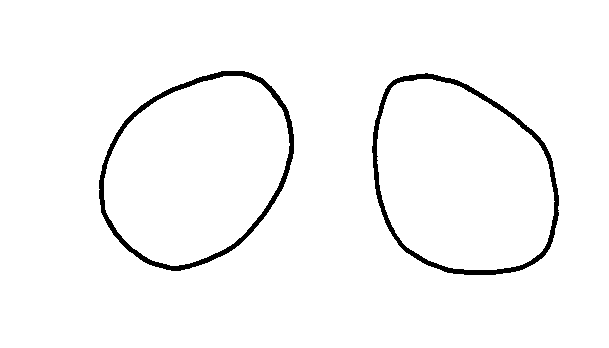 